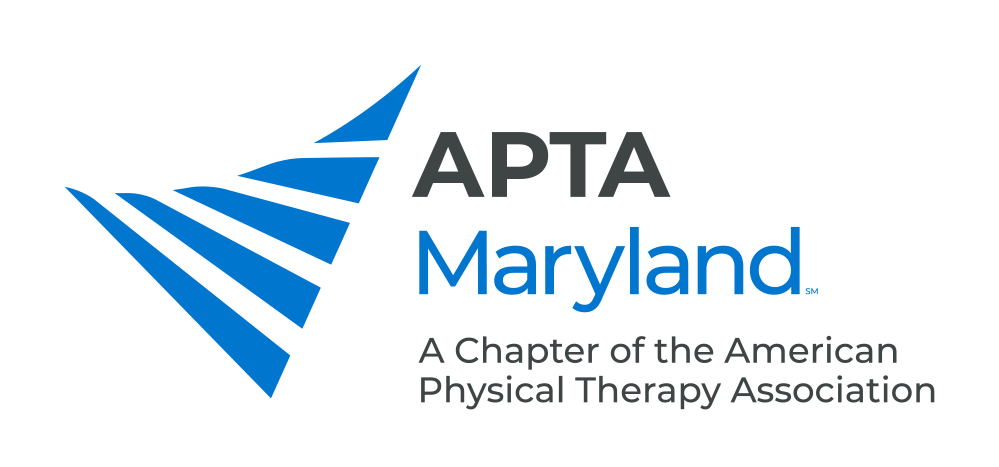 Dear [Senator] or [Representative]: (Thank them for their time, reference when the meeting/visit was, and the reason for the meeting or visit) 

Example Paragraph 1: I would like to express my appreciation for the opportunity to meet with you on (Date of Meeting). I know you are very busy, and I am grateful that you made time to talk with me about the issue of____________________ 

(List the key points that were discussed, provide any follow-up information if it was requested, and offer your services for follow-up information should they need it) 

Example Paragraph: As you may recall, we discussed the role of physical therapy instead of opioids for the management of most long-term pain. Unfortunately, there's a problem: patient access. Current policies create barriers for patients seeking physical therapy treatment. In most cases, it's easier and less expensive for physicians to prescribe opioids and for patients to receive opioids. Should you require any further information or insight on this topic, feel free to contact me. You can also include the Chapter’s information for further information: 800.306.5596, aptamd@aptamd.org. (Close with a final thank you) 

Example Paragraph: Again, I thank you for taking the time to meet with me. I hope that you found this discussion beneficial when addressing this issue in the legislature. 

Sincerely, [Your Signature] 
Your Name (Typed or Printed) 
Your Address [Your phone number and email if you offered for them to contact you]